Об утверждении основных направленийбюджетной и налоговой политики городского поселения Октябрьское  на 2019 год и плановый период 2020и 2021 годов      На основании статьи 172 Бюджетного кодекса Российской Федерации, в соответствии с решением Совета депутатов  городского поселения Октябрьское от 19.07.2010 № 96 «Об утверждении Положения об отдельных вопросах организации и осуществления бюджетного процесса в муниципальном образовании городское поселение Октябрьское» утвердить:   1. Утвердить  основные   направления   бюджетной  и  налоговой  политики  городского поселения на 2019 год и плановый период 2020 и 2021 годов согласно приложению.      2. Отделу финансово-экономической политики и бухгалтерского учета  администрации городского поселения  (Энне Н.А.) при составлении проекта бюджета городского поселения Октябрьское  на 2019 год и на плановый период 2020 и 2021 годы руководствоваться основными направлениями бюджетной и налоговой политики администрации городского поселения Октябрьское  на  2019 год и плановый период 2020 и 2021 годов.    3. Обнародовать настоящее постановление путем размещения в общедоступных местах, а так же на  официальном сайте городского поселения Октябрьское в сети «Интернет».    4. Контроль за выполнением постановления оставляю за собой.Глава городского поселения Октябрьское                                                          В.В. Сенченков    Приложениек постановлению администрации городского поселения  Октябрьское       от «08» ноября  2018 года № 408Основные направления бюджетной и налоговой политики городского поселения Октябрьское  на 2019 год и на плановый период 2020 и 2021 годов      Основные направления бюджетной и налоговой политики городского поселения Октябрьское на 2019 год и на плановый период 2020 и 2021 годов разработаны в соответствии с требованиями статьи 172 Бюджетного кодекса Российской Федерации.      Основные направления бюджетной и налоговой политики городского поселения Октябрьское на 2019 год и на плановый период 2020 и 2021 годов определяют основные цели, задачи и являются основой для составления проекта бюджета городского поселения Октябрьское на 2019 год и плановый период 2020 и 2021 годов      Бюджетная и налоговая политика городского поселения Октябрьское на 2019 год и на плановый период 2020 и 2021 годов является основой бюджетного планирования, обеспечения рационального и эффективного использования бюджетных средств.      Первостепенной задачей бюджетного планирования в предстоящие три года является обеспечение сбалансированного бюджета поселения посредством консервативных подходов к формированию доходов и расходов бюджета, поддержания дефицита на безопасном уровне, сохранения резервного фонда администрации городского поселение Октябрьское.      Параметры бюджета на предстоящий период во многом определены сложившейся экономической ситуацией, в том числе влияющей на исполнение его доходной части. В связи с чем, бюджетная политика муниципального образования городское поселение Октябрьское в области доходов будет направлена на обеспечение положительной динамики поступлений в бюджет.      В 2019-2021 годах необходимо обеспечить совершенствование мер, направленных на повышение открытости бюджетных данных, в том числе эффективность, ответственность и прозрачность управления бюджетными средствами городского поселения Октябрьское - это  является важным условием для повышения уровня и качества жизни населения, устойчивого экономического роста, модернизации социально-культурной сферы и достижения других стратегических целей социально-экономического развития городского поселения Октябрьское.                                Основные цели и задачи налоговой политикигородского поселения Октябрьское на 2019 годи на плановый период 2020 и 2021 годов     Основными целями налоговой политики являются сохранение бюджетной устойчивости и получение необходимого объема бюджетных доходов.В среднесрочной перспективе налоговая политика городского поселения Октябрьское на 2019 год и на плановый период 2020 и 2021 годов (далее – налоговая политика поселения на 2019-2021 годы) нацелена на сохранение и развитие налогового потенциала, повышения качества администрирования доходов, сохранение положительной динамики поступления доходов, в том числе повышения собираемости налоговых платежей и сборов, снижения уровня недоимки. Достижение цели будет осуществляться через реализацию следующих основных направлений: - оценка бюджетной, экономической и социальной эффективности налоговых льгот; - сохранение на период 2019 - 2021 годов ограничений на принятие новых налоговых льгот по местным налогам; - совершенствование методов налогового администрирования, повышения уровня ответственности главных администраторов доходов за выполнение плановых показателей поступления доходов в  бюджет городского поселения Октябрьское;- продолжение работы по расширению налогооблагаемой базы по имущественным налогам путем выявления и включения в налогооблагаемый оборот неучтенных объектов недвижимого имущества и земельных участков, признаваемых объектами налогообложения;- продолжение работы по выявлению объектов, не включенных в перечни объектов недвижимого имущества в соответствии со статьей 378.2 Налогового кодекса Российской Федерации, в отношении которых налоговая база по налогу на имущество организаций и налогу на имущество физических лиц определяется как кадастровая стоимость;- сохранение в полном объеме льгот для наименее социально защищенных слоев населения;- мониторинг состояния расчетов с бюджетом налогоплательщиков;- мониторинг уровня собираемости налогов;- проведение администрацией городского поселения Октябрьского совместно с налоговыми органами информационных компаний по разъяснительной работе среди населения о необходимости своевременного исполнения обязанности по уплате налогов и сборов.           Основные цели и задачи бюджетной политикигородского поселения Октябрьское на 2019 годи на плановый период 2020 и 2021 годовВ условиях ограниченности бюджетных ресурсов бюджетная политика городского поселения Октябрьское на 2019 год и на плановый период 2020 и 2021 годов (далее также  – бюджетная политика поселения Октябрьское на 2019-2021 годы) нацелена на создание условий для стабильного и сбалансированного функционирования бюджетной системы городского поселения Октябрьское путем консолидации бюджетных ресурсов на приоритетных направлениях расходов. Основными целями бюджетной политики при формировании бюджета городского поселения Октябрьское на 2019 год являются: - сохранение достигнутого уровня жизни населения городского поселения Октябрьскоеи его дальнейшее повышение;- сохранение стабильности и безусловное исполнение принятых расходных обязательств городского поселения Октябрьское; - обеспечение сбалансированности бюджета городского поселения Октябрьское.В отношении расходов бюджета городского поселения Октябрьское бюджетная политика поселения Октябрьское на 2019 – 2021 годы скорректирована исходя из сложившейся экономической ситуации и будет направлена на оптимизацию расходов бюджета городского поселения Октябрьское, в том числе за счет реализации мероприятий по оптимизации структуры и штатной численности местного самоуправления. Главной задачей при формировании бюджета городского поселения Октябрьское на 2019 год и на плановый период 2020 и 2021 годов  является формирование такого объема расходов, который бы соответствовал реальному прогнозу налоговых и неналоговых доходов.В целях реализации поставленных целей и задач необходимо осуществить действия по следующим направлениям:- выявление и мобилизация внутренних резервов, реалистичность прогнозирования доходной базы;- инвентаризация муниципального имущества и проверка его целевого использования, в результате чего будут осуществляться мероприятия, направленные на вовлечение имущества в хозяйственный оборот путем его продажи (приватизации), передачи в аренду;- оптимизацию расходов на оплату труда работников органа местного самоуправления.Приоритетами  в расходовании средств бюджета городского поселения Октябрьское на 2019 год и плановый период 2020 и 2021 года становятся:- недопущение муниципального долга, который может негативно повлиять на финансовую устойчивость городского поселения Октябрьское и на показатели социально-экономического развития поселения.Принятие расходных обязательств должно осуществляться только при наличии соответствующих финансовых возможностей на весь период их действия и при условии тщательного анализа их ожидаемой эффективности.Продолжить межведомственное взаимодействие органов местного самоуправления городского поселения Октябрьское и территориальных органов федеральных органов исполнительной власти по мобилизации доходов.При формировании проекта расходов бюджета городского Октябрьское на 2019-2021 годы учтены:При распределении предельных объёмов бюджетных ассигнований на реализацию муниципальных программ и непрограммных направлений деятельности должно быть обеспечено бюджетное планирование исходя из минимизации затрат в целях полного финансового обеспечения социально значимых расходных обязательств.В условиях ограниченности бюджетных ресурсов дальнейшие усилия органов местного самоуправления должны быть сконцентрированы на повышении эффективности бюджетных расходов.На сегодняшний день основным механизмом обеспечения открытости бюджетного процесса является размещение актуальной и достоверной информации в информационно-телекоммуникационной сети Интернет.На официальный сайте городского поселения Октябрьское размещаются материалы и документы, которые дают наиболее полное представление о всех стадиях бюджетного процесса и бюджетных данных поселения Октябрьское для заинтересованных организаций и населения.В целях обеспечения эффективности исполнения бюджета городского поселения Октябрьское, все необходимые меры для организации его исполнения должны приниматься своевременно и реализовываться максимально оперативно.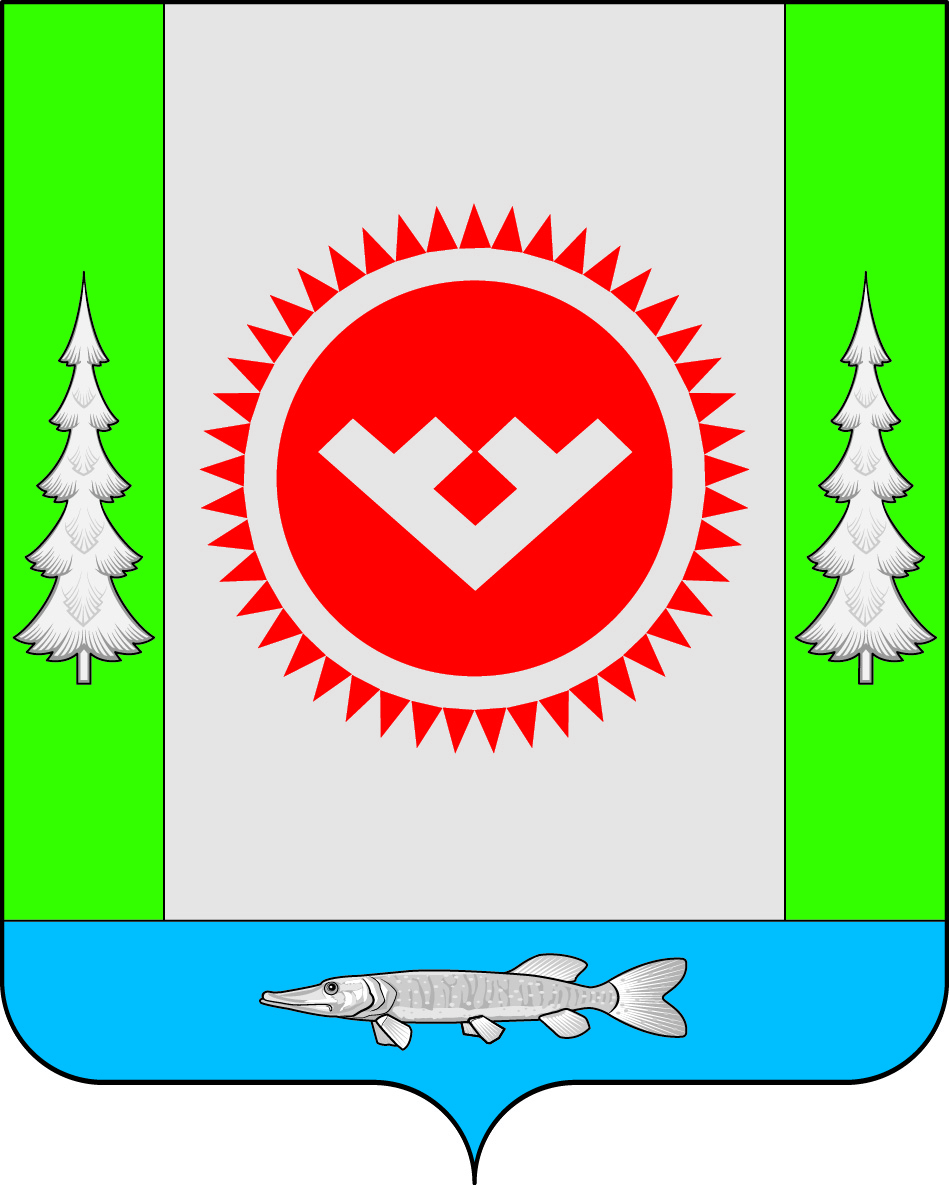 АДМИНИСТРАЦИЯГОРОДСКОГО ПОСЕЛЕНИЯ ОКТЯБРЬСКОЕОктябрьского районаХанты-Мансийского автономного округа - ЮгрыПОСТАНОВЛЕНИЕп.г.т. Октябрьское